Dom pokojnej staroby n.o., Gbely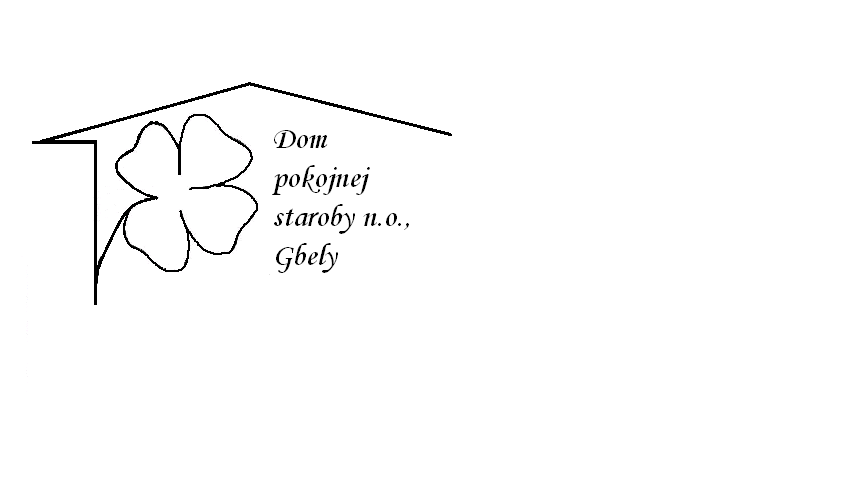 Gbely, Prof. Čárskeho 291/14, PSČ 908 45OZNAM – VOĽNÉ PRACOVNÉ MIESTOPOMOCNÝ KUCHÁR / POMOCNÁ KUCHÁRKAMiesto výkonu práce: 	Gbely, Prof. Čárskeho 291/14Termín nástupu: 		dohodouPracovný úväzok: 		37,5 hod. (úväzok 100 %)Pracovný čas: 		6:00 hod. – 14:00 hod.				10:00 hod. – 18:00 hod.				práca aj cez víkendy a sviatky Náplň práce:	pomocné práce v kuchyni, čistenie zeleniny, pomoc pri výdaji jedál, zber a umývanie kuchynského riadu, upratovanie kuchyne, rozvoz stravy po meste GbelyKvalifikačné predpoklady:a) 	bez požiadavky na odborné vzdelanie,b) 	vodičský preukaz skupiny B.Ďalšie požiadavky: spoľahlivosť, samostatnosť, fyzická zdatnosť, zodpovednosťZákladná zložka mzdy: 	V zmysle Zákona č. 552/2003 Z. z. o výkone práce vo verejnom záujme v znení neskorších predpisov a Zákona č. 553/2003 Z. z. o odmeňovaní niektorých zamestnancov pri výkone práce vo verejnom záujme a o zmene a doplnení niektorých zákonov v znení neskorších predpisovfunkčný plat 900 EUR + príplatky soboty, nedeľa, sviatkyInformácie o voľnom pracovnom mieste poskytne:Ľubica Knapová, vedúca úseku stravovania, tel. +421 34 660 5007, e-mail kuchyna@dpsgbely.skŽiadosť je potrebné doručiťpísomne na adresu sídla zariadenia (Gbely, Prof. Čárskeho 291/14, PSC 908 45), alebomailom na kuchyna@dpsgbely.sk.Ing. Petra Krbicová      riaditeľka